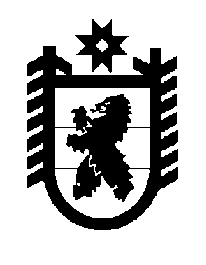 Российская Федерация Республика Карелия    ПРАВИТЕЛЬСТВО РЕСПУБЛИКИ КАРЕЛИЯРАСПОРЯЖЕНИЕот  16 декабря 2015 года № 790р-Пг. Петрозаводск В целях повышения надежности функционирования систем жизнеобеспечения населения, проживающего на территориях муниципальных образований в Республике Карелия (далее – системы жизнеобеспечения), и своевременного принятия мер в случае возникновения аварийных ситуаций в период с 1 по 10 января 2016 года: 1. Первому заместителю Главы Республики Карелия, заместителям Главы Республики Карелия, руководителям органов исполнительной власти Республики Карелия, за которыми закреплены муниципальные образования в Республике Карелия, обеспечить ежедневный контроль за функционированием систем жизнеобеспечения и оказывать содействие главам администраций муниципальных образований в Республике Карелия в обеспечении устойчивого функционирования систем жизнеобеспечения.2. Руководителям органов исполнительной власти Республики Карелия:обеспечить круглосуточное дежурство ответственных работников в период с 1 по 10 января 2016 года;представить утвержденные графики дежурств ответственных работников в Государственный комитет Республики Карелия по обеспечению жизнедеятельности и безопасности населения в срок до 18 декабря 2015 года.3. Министерству образования Республики Карелия, Министерству здравоохранения и социального развития Республики Карелия, Министерству культуры Республики Карелия провести внеочередные инструктажи работников государственных учреждений Республики Карелия в сфере образования, здравоохранения, социальной защиты и культуры о действиях в случае возникновения нарушений в функционировании систем энергообеспечения и водоснабжения и угрозы возникновения чрезвычайных ситуаций.4. Государственному комитету Республики Карелия по обеспечению жизнедеятельности и безопасности населения совместно с Главным управлением Министерства Российской Федерации по делам гражданской обороны, чрезвычайным ситуациям и ликвидации последствий стихийных бедствий по Республике Карелия (по согласованию):обеспечить ежедневный сбор и обработку информации глав администраций муниципальных образований в Республике Карелия о нарушениях в функционировании систем жизнеобеспечения;в случае возникновения аварийных ситуаций информировать ответственных дежурных Министерства строительства, жилищно-коммунального хозяйства и энергетики Республики Карелия, первого заместителя Главы Республики Карелия, заместителей Главы Республики Карелия, руководителей органов исполнительной власти Республики Карелия, за которыми закреплены муниципальные образования в Республике Карелия;принимать в установленном порядке меры, направленные на предупреждение возникновения чрезвычайных ситуаций, а в случае их возникновения принять экстренные меры по ликвидации их последствий.5. Рекомендовать главам администраций муниципальных образований в Республике Карелия:обеспечить круглосуточное дежурство ответственных работников в период с 1 по 10 января 2016 года;представить утвержденные графики дежурств ответственных работников в Государственный комитет Республики Карелия по обеспечению жизнедеятельности и безопасности населения в срок до 18 декабря 2015 года;обеспечить ежедневный сбор и обработку информации руководителей организаций жилищно-коммунального хозяйства, муниципальных учреждений образования, социальной защиты и культуры о функционировании систем жизнеобеспечения и своевременную ее передачу в дежурно-диспетчерскую службу Правительства Республики Карелия (далее – ДДС Правительства РК) и федеральное казенное учреждение «Центр управления в кризисных ситуациях Главного управления Министерства Российской Федерации по делам гражданской обороны, чрезвычайным ситуациям и ликвидации последствий стихийных бедствий по Республике Карелия» (далее – ФКУ «ЦУКС ГУ МЧС России по РК»);обеспечить контроль за осуществлением круглосуточного дежурства диспетчерского персонала и аварийных бригад в организациях жилищно-коммунального хозяйства и осуществлением дежурства в муниципальных учреждениях образования, социальной защиты и культуры;организовать в период с 1 по 10 января 2016 года ежедневное проведение контрольных проверок всех объектов жизнеобеспечения, в том числе в ночное время;обеспечить контроль за поддержанием неснижаемого запаса топлива и его подвозом к котельным, находящимся на территории муниципальных образований;организовать проведение в период с 21 по 29 декабря 2015 года внеочередных противоаварийных тренировок персонала организаций жилищно-коммунального хозяйства с целью приобретения им практических навыков при ликвидации нарушений в функционировании систем жизнеобеспечения;актуализировать информацию о наличии аварийного запаса материалов и оборудования, довести до сведения ответственных дежурных порядок привлечения сил и средств организаций жилищно-коммунального хозяйства для ликвидации аварийных ситуаций;организовать обеспечение объектов систем жизнеобеспечения резервными источниками электроснабжения, создать подвижные группы дизель- (электро-) генераторов для их экстренного применения на объектах, не имеющих резервных источников;провести в срок до 29 декабря 2015 года внеочередные инструктажи ответственных работников муниципальных учреждений образования, социальной защиты и культуры о действиях в случае возникновения нарушений в функционировании систем энергообеспечения и водоснабжения и угрозы возникновения чрезвычайных ситуаций;незамедлительно сообщать по линии единых дежурно-диспетчерских служб в ДДС Правительства РК и ФКУ «ЦУКС ГУ МЧС России по РК» о случаях возникновения нарушений в функционировании систем жизнеобеспечения и направлять информацию (донесения) по формам 1/ЧС с одновременным принятием мер по их локализации и ликвидации, а также первичную (по факту аварии) и текущую (ежедневно) информацию об авариях на системах жизнеобеспечения.6. Предложить Акционерному обществу «Карелгаз» обеспечить неснижаемый запас сжиженного углеводородного газа, контроль за его движением в период с 1 по 10 января 2016 года. Информацию о фактах отключения жилищного фонда, объектов коммунального назначения от газоснабжения направлять в ДДС Правительства РК и ФКУ «ЦУКС ГУ МЧС России по РК».7. Предложить организациям независимо от их организационно-правовой формы и формы собственности, обеспечивающим электроснабжение, водоснабжение, водоотведение населенных пунктов Республики Карелия, в период с 1 по 10 января 2016 года:усилить состав диспетчерских служб и аварийно-восстановительных (ремонтных) бригад с целью своевременного устранения нарушений на объектах энергетики, водоснабжения, водоотведения и обеспечить их дополнительным материально-техническим резервом;в случае отключений от электроэнергии, водоснабжения, водоотведения жилищного фонда, объектов коммунального назначения и социальной сферы устранять их в кратчайшие сроки;информировать обо всех отключениях ДДС Правительства РК и ФКУ «ЦУКС ГУ МЧС России по РК».8. Предложить организациям независимо от их организационно-правовой формы и формы собственности, обеспечивающим теплоснабжение населенных пунктов Республики Карелия, в период с 1 по 10 января 2016 года:обеспечить неснижаемый запас топлива и его подвоз к котельным, находящимся на территории муниципальных образований;усилить состав диспетчерских служб и аварийно-восстановительных (ремонтных) бригад с целью своевременного устранения нарушений на объектах теплоснабжения и обеспечить их дополнительным материально-техническим резервом;в случае отключений от теплоснабжения жилищного фонда, объектов коммунального назначения и социальной сферы устранять их в кратчайшие сроки;информировать обо всех отключениях ДДС Правительства РК и ФКУ «ЦУКС ГУ МЧС России по РК».9. Контроль за исполнением распоряжения возложить на первого заместителя Главы Республики Карелия Тельнова О.В.          Глава Республики Карелия				                         А.П. Худилайнен